                    L i t u r g i e 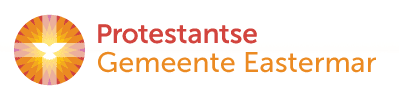 Orde van dienst voor zondagmorgen 5 mei 2019 in de Protestantse Zionskerk. Predikant is ds. F. van Slooten uit Grijpskerke. DIENST VAN DE VOORBEREIDINGOrgelspel vooraf    /     Zingen voorzang:   Liedboek 709 Welkom en mededelingen door de ouderling van dienstZingen (staande):    Liedboek Psalm 21 :  strofen 1, 2, 3 en 4Stil gebed BemoedigingDs.: Onze hulp is in de Naam van de HEER  Allen: die hemel en aarde gemaakt heeft, Ds.: die eeuwig trouw is             Allen: en nooit loslaat wat zijn hand begon.DS : AMEN (gemeente gaat zitten)Drempel/verootmoedigingsgebed Leefregel: Kolossenzen 1 : 12 t/m 20 Zingen :   Liedboek 286 Moment met de kinderen             Zingen:   Liedboek 290    (tijdens het zingen: kinderen naar kindernevendienst)DIENST VAN HET WOORDGebed bij de opening van de Bijbel1ste Bijbellezing:  Lucas 5 : 1 t/m 11 – 2e Lezing: Johannes 21 : 1 t/m 14  Lector Jan FranckeZingen:  Liedboek 644 Bijbeluitleg en verkondiging     /     Meditatief orgelspelZingen:    Liedboek 659 : strofen 1 t/m 4 De kinderen komen terug uit de kindernevendienstDIENST VAN GEBEDEN EN GAVENDankgebed en voorbeden; Stil gebed; Onze Vader  Collecten: 1ste Kerkrentmeesterschap PGO en 2de KIA Noodhulp Orgelspel tijdens de collecte     Zingen slotlied (staande):  Liedboek 655 : stofen 1, 2, 4 en 5 Heenzending en Zegen        Zingen Wilhelmus : strofen 1 en 6